Математика группа 31-32  на 19.11.2021Контрольную работу пропускаем, писать будем в колледже.Конспект пишем в тетради, рисунки выполняем карандашом.Геометрия.Тема: Стереометрия.   Основные понятия стереометрииГеометрия  разделяется на планиметрию и стереометрию.Планиметрия – это геометрия на плоскости (вы учили в школе)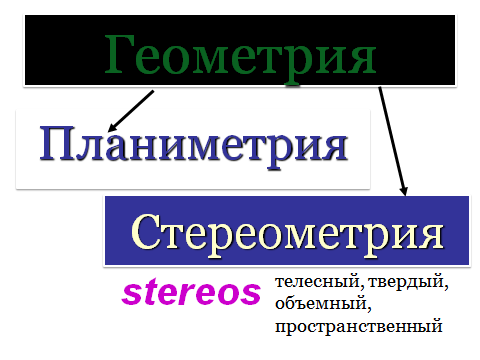 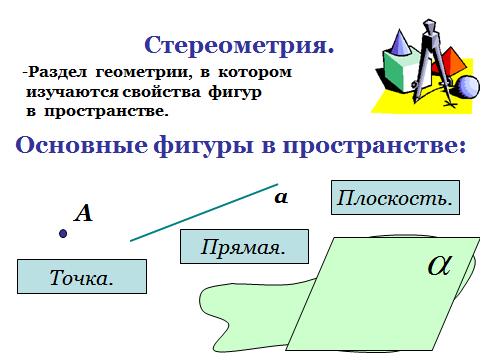 Основные фигуры в пространстве:   точка,    прямая,   плоскость.Плоскость представляем в виде прямоугольника, а рисуем либо в виде параллелограмма, либо в виде оборванной области.Обозначают:  точка    А,  В,  С……..прямая   а, в, с………..плоскость  α (альфа),  β (бета), γ (гамма)…….Мы будем в разделе геометрии изучать фигуры в пространстве, например: куб, параллелепипед, призма, пирамида и т д.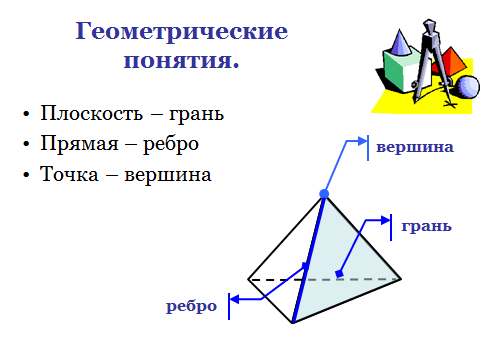 Введём аксиомы стереометрии. Аксиомы – это научное утверждение, которое принимают без доказательства.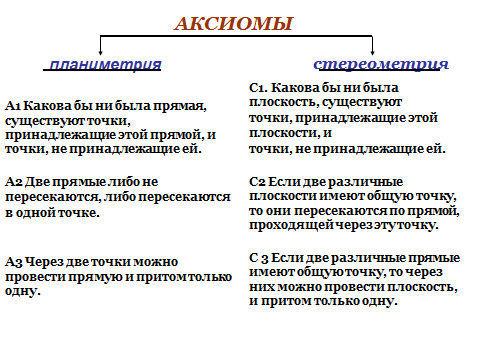 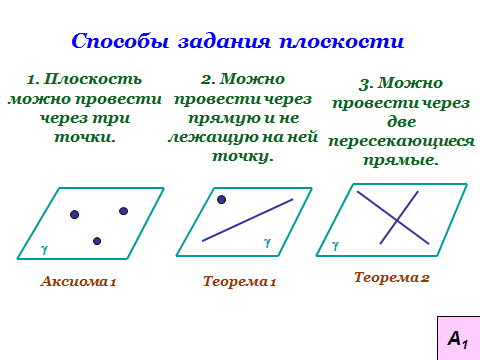 Взаимное расположение двух прямых в пространствеПри решении задач используется определение параллельных прямых в пространстве. 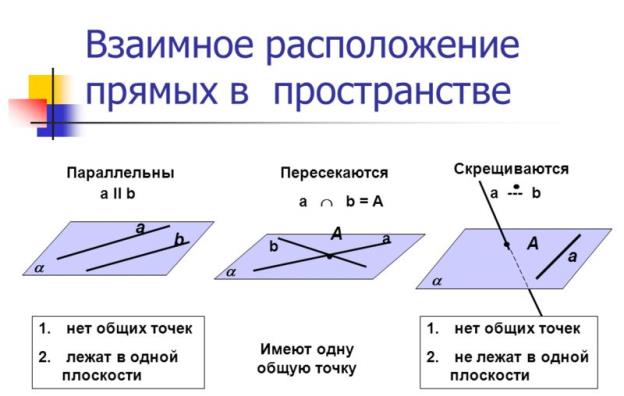 Опр. Две прямые в пространстве называются параллельными, если они лежат в одной плоскости и не пересекаются.  Опр. Две прямые в пространстве называются  пересекающимися, если они имеют общую точку.Опр. Две прямые в пространстве называются  скрещивающимися, если они не лежат в одной плоскости и не пересекаются.Т 2.1Через точку  вне данной прямой можно провести прямую, параллельную этой прямой,  и притом только одну.    Т 2.2    Признак параллельности двух прямыхДве прямые, параллельные третьей прямой, параллельны.Т 3.1Если две пересекающиеся  прямые параллельны соответственно двум перпендикулярным прямым, то они тоже перпендикулярны.Д/З учите теорию, будет зачет по данному материалу.     